Customizable Visual Schedule for the Tobin CenterWhat is a visual schedule?	A visual schedule is a sequence that uses pictures. It shows a person what to expect during their day, routine, or a specific event. This allows people to organize themselves, sequence through activities, prepare for transitions and increase their independence.  What are the benefits of a visual schedule? Reduce worry, nervousness or anxiety about a specific event or routineIncrease a person’s independencePromote self-confidence after successConsistentCan be used across all age ranges and abilitiesOffer opportunities to build executive functioning skillsHow to use a visual schedule:Break down a task, routine or eventCreate pictures or brief descriptions of each stepCut out and secure pictures and/or brief descriptions of each stepSpend time familiarizing the person with the visual schedule and picturesUse lots of positive encouragement and praise, especially while learning to use Tips:Use real life pictures to create easier association to task, event or personLaminate the visual schedule to increase its durabilitySecure the pictures using Velcro. Then your visual schedule template can be reused, but the pictures can be easily changed outBe patient – visual schedules need to be learned. It will take time for the person to associate the meaning with the pictures and incorporate into their routineVisual schedules do not work for everyone. Be patient and trial it several times before trying a different strategy, but understand if it doesn’t work that’s okay, different people respond best to different things.  Going to the Tobin Center ScheduleStarting Pictures:Fidgets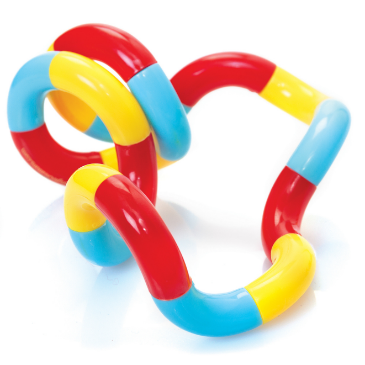 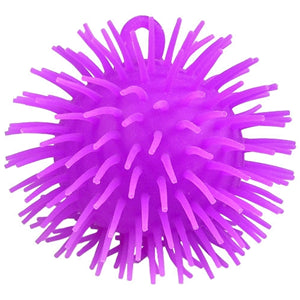 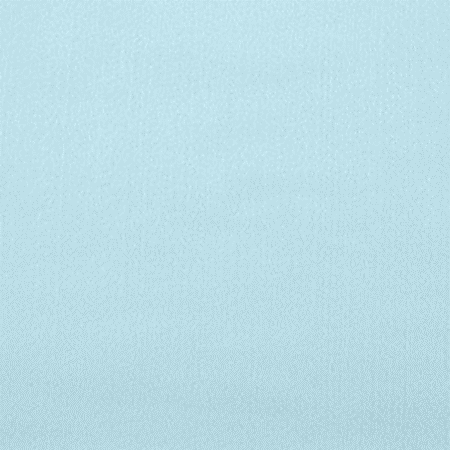 Sensory Supports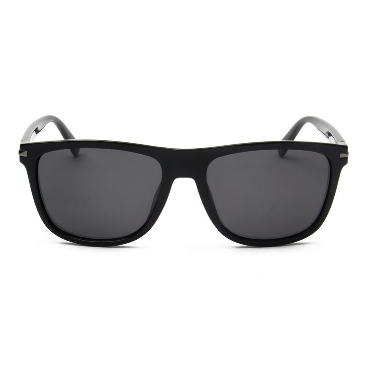 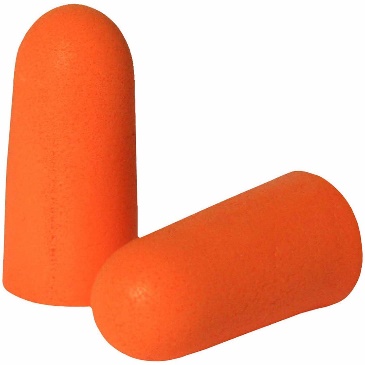 Day of Event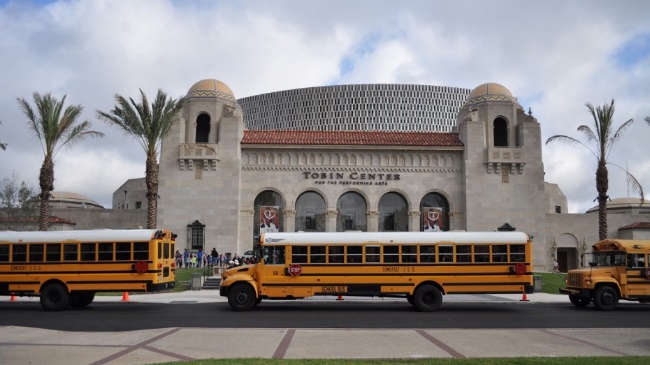 1112131415